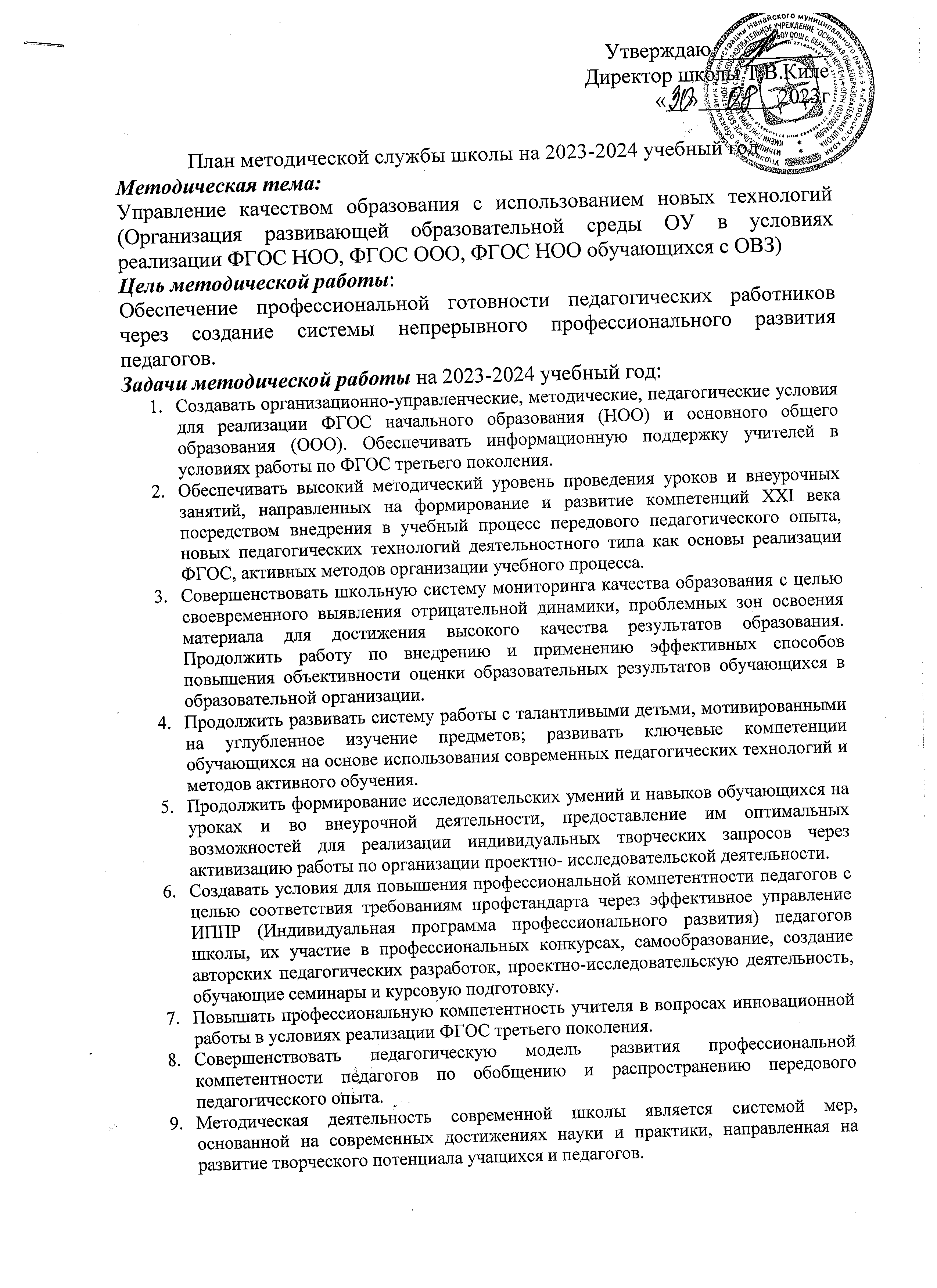 Принципами организации МР являются: 1. Оптимальное сочетание индивидуальных, групповых и фронтальных форм работы. 2. Поиск и внедрение инновационных форм деятельности, обеспечивающих рост профессионального самосознания педагогов. 3. Использование качественных показателей работы при оценке результативности МР: – уровню адаптации новых работников в школе, – росту профессионализма учителей и готовности решать задачи Программы развития школы, – владению учителями теоретическими знаниями, – освоению учителями наиболее ценного опыта своих коллег, – способности учителей к профессиональному саморазвитию на протяжении всего времени работы в школе. Основные направления МР: 1. Организационная работа: – совершенствование педагогического мастерства педагогов; – деятельность МО и временных творческих групп сотрудничества; – сотрудничество с инновационными образовательными учреждениями; – проведение аттестации педагогов школы; – выполнение задач Программы развития школы; – научно-практические конференции. 2. Технологическое обеспечение: – разработка программно-дидактических средств и методического инструментария их реализации для базового, дополнительного образования с учетом направления; – внедрение инновационных педагогических технологий; –мониторинг по отслеживанию реализации идей инновационного пакета программно-методических материалов. 3. Информационное обеспечение: – изучение нормативных документов; – информационное сопровождение, в т. ч. средствами электронных образовательных ресурсов; – индивидуальное методическое сопровождение педагогов; – выявление, изучение, обобщение и распространение передового педагогического опыта; – работа с образовательными электронными ресурсами; – практическая деятельность (открытые уроки и мероприятия, мастер-классы, участие в семинарах, конкурсах). 4. Контрольно-оценочное обеспечение: -диагностика состояния НМ процесса; – рейтинговая оценка деятельности педагога; – мониторинговые процедуры и методики с позиций критериев нового качества образования.Структура методической работы -Педагогический совет -Методический совет • - участие в школьных, муниципальных, краевых семинарах • - самооценка (карты оценки деятельности учителя) • - портфолио учителя Педагогический совет – постоянно действующий коллегиальный орган самоуправления педагогических работников. Его заседания проводятся для рассмотрения и решения основных вопросов учебно-воспитательной работы школы. Главная цель педагогического совета – объединить усилия коллектива школы в повышении учебно-воспитательной работы, использования в практике достижений педагогической науки и передового опыта. Методический совет – организует методическую работу педагогического коллектива. Основные направления работы методического совета: • - создание условий для непрерывного профессионального мастерства учителя; • - подготовка учителей к активному участию в инновационной деятельности; • - создание условий для изучения, обобщения и распространения передового педагогического опыта; • - информационное и материально–техническое обеспечение образовательного процесса; • - анализ, координация и коррекция работы учителей по проблемам образовательной деятельности школы. Структура школьного методического совета -Педсоветы -Педчтения -Производственные совещания -Открытые уроки -Наставничество -Научно-практические конференции -Педвсеобуч родителей Методический совет не подменяет деятельность педагогического совета школы, а реализует и воплощает в жизнь его решения.Методические семинарыТеоретические семинары необходимы для ознакомления учителей с новейшими достижениями науки и передового педагогического опыта. Семинары-практикумы - рассмотрение теоретических вопросов, практическая отработка умений и навыков, что очень важно для роста профессионального мастерства учителей. Методические совещания На методических совещаниях рассматриваются вопросы, связанные с разными сторонами учебно-воспитательного процесса. По своему характеру совещания могут быть информационными, инструктивными, отчетными. Методическая неделя Проводится когда накопилось достаточно значительных достижений и педагоги проявили желание показать их своим коллегам. При этом демонстрируется деятельность, процесс, методы, находки и результат. Формы методической работы Коллективные  Индивидуальные  Педагогический совет Методический совет Совещание при директоре Совещание при зам. директоре по УВР Методические совещания Семинары: теоретические, семинар-практикум, семинар по обмену опытом Собеседование с учителями Целенаправленное посещение и взаимопосещение уроков Наставничество Индивидуальные методические занятия Руководство самообразованием  Функции методсовета Члены методсовета  Подчиняется директору; Разрабатывает актуальные педагогические проблемы, над которыми работает школа; Реализует задачи методработы на текущий год; Реализует и воплощает в жизнь решения педагогического совета.  Оперативно информируют учителей о новинках педагогической литературы; Дают консультации молодым учителям по вопросам учебно-воспитательного процесса; Ведут наблюдение за работой молодых учителей (совместно с завучем); регулярно выступают на заседаниях; Ведут повседневную методическую работу (индивидуальную и групповую).Основные направления деятельности 1. Организационно-педагогическая деятельность Основные направления деятельности 1. Организационно-педагогическая деятельность Основные направления деятельности 1. Организационно-педагогическая деятельность Основные направления деятельности 1. Организационно-педагогическая деятельность Основные направления деятельности 1. Организационно-педагогическая деятельность Основные направления деятельности 1. Организационно-педагогическая деятельность Основные направления деятельности 1. Организационно-педагогическая деятельность Основные направления деятельности 1. Организационно-педагогическая деятельность Основные направления деятельности 1. Организационно-педагогическая деятельность Основные направления деятельности 1. Организационно-педагогическая деятельность Основные направления деятельности 1. Организационно-педагогическая деятельность Основные направления деятельности 1. Организационно-педагогическая деятельность Основные направления деятельности 1. Организационно-педагогическая деятельность Основные направления деятельности 1. Организационно-педагогическая деятельность Основные направления деятельности 1. Организационно-педагогическая деятельность Основные направления деятельности 1. Организационно-педагогическая деятельность Основные направления деятельности 1. Организационно-педагогическая деятельность № п/п№ п/пСодержание работы Содержание работы Сроки Сроки Сроки Сроки Исполнители Исполнители Исполнители Исполнители Исполнители Исполнители Исполнители Исполнители Ожидаемый результат 1 1 Распределение обязанностей между членами методсовета (МС). Подготовка распорядительной документации к началу нового учебного года. Распределение обязанностей между членами методсовета (МС). Подготовка распорядительной документации к началу нового учебного года. август август август август зам. директора по УВР, методсовет зам. директора по УВР, методсовет зам. директора по УВР, методсовет зам. директора по УВР, методсовет зам. директора по УВР, методсовет зам. директора по УВР, методсовет зам. директора по УВР, методсовет зам. директора по УВР, методсовет Организация педагогической деятельности коллектива школы 2 2 Обсуждение плана методической работы школы, планов работы МО на 2022-2023 уч. год с учетом Программы развития школы. Обсуждение плана методической работы школы, планов работы МО на 2022-2023 уч. год с учетом Программы развития школы. августавгуставгуставгустзам. директора по УВР, методсовет зам. директора по УВР, методсовет зам. директора по УВР, методсовет зам. директора по УВР, методсовет зам. директора по УВР, методсовет зам. директора по УВР, методсовет зам. директора по УВР, методсовет зам. директора по УВР, методсовет Утверждение плана методической работы школы, планов работы МС, МО на 2022-2023 уч. год 2. Повышение квалификации 2. Повышение квалификации 2. Повышение квалификации 2. Повышение квалификации 2. Повышение квалификации 2. Повышение квалификации 2. Повышение квалификации 2. Повышение квалификации 2. Повышение квалификации 2. Повышение квалификации 2. Повышение квалификации 2. Повышение квалификации 2. Повышение квалификации 2. Повышение квалификации 2. Повышение квалификации 2. Повышение квалификации 2. Повышение квалификации Цель: совершенствование системы работы с педагогическими кадрами по самооценке деятельности и повышению профессиональной компетентности Цель: совершенствование системы работы с педагогическими кадрами по самооценке деятельности и повышению профессиональной компетентности Цель: совершенствование системы работы с педагогическими кадрами по самооценке деятельности и повышению профессиональной компетентности Цель: совершенствование системы работы с педагогическими кадрами по самооценке деятельности и повышению профессиональной компетентности Цель: совершенствование системы работы с педагогическими кадрами по самооценке деятельности и повышению профессиональной компетентности Цель: совершенствование системы работы с педагогическими кадрами по самооценке деятельности и повышению профессиональной компетентности Цель: совершенствование системы работы с педагогическими кадрами по самооценке деятельности и повышению профессиональной компетентности Цель: совершенствование системы работы с педагогическими кадрами по самооценке деятельности и повышению профессиональной компетентности Цель: совершенствование системы работы с педагогическими кадрами по самооценке деятельности и повышению профессиональной компетентности Цель: совершенствование системы работы с педагогическими кадрами по самооценке деятельности и повышению профессиональной компетентности Цель: совершенствование системы работы с педагогическими кадрами по самооценке деятельности и повышению профессиональной компетентности Цель: совершенствование системы работы с педагогическими кадрами по самооценке деятельности и повышению профессиональной компетентности Цель: совершенствование системы работы с педагогическими кадрами по самооценке деятельности и повышению профессиональной компетентности Цель: совершенствование системы работы с педагогическими кадрами по самооценке деятельности и повышению профессиональной компетентности Цель: совершенствование системы работы с педагогическими кадрами по самооценке деятельности и повышению профессиональной компетентности Цель: совершенствование системы работы с педагогическими кадрами по самооценке деятельности и повышению профессиональной компетентности Цель: совершенствование системы работы с педагогическими кадрами по самооценке деятельности и повышению профессиональной компетентности 2.1. Курсовая переподготовка 2.1. Курсовая переподготовка 2.1. Курсовая переподготовка 2.1. Курсовая переподготовка 2.1. Курсовая переподготовка 2.1. Курсовая переподготовка 2.1. Курсовая переподготовка 2.1. Курсовая переподготовка 2.1. Курсовая переподготовка 2.1. Курсовая переподготовка 2.1. Курсовая переподготовка 2.1. Курсовая переподготовка 2.1. Курсовая переподготовка 2.1. Курсовая переподготовка 2.1. Курсовая переподготовка 2.1. Курсовая переподготовка 2.1. Курсовая переподготовка № № Содержание работы Содержание работы Сроки Сроки Сроки Сроки Исполнители Исполнители Исполнители Исполнители Исполнители Исполнители Исполнители Исполнители Ожидаемый результат 1. 1. Отслеживание перспективного плана прохождения курсов повышения квалификации Отслеживание перспективного плана прохождения курсов повышения квалификации Сентябрь Сентябрь Сентябрь Сентябрь Зам. директора по УР Зам. директора по УР Зам. директора по УР Зам. директора по УР Зам. директора по УР Зам. директора по УР Зам. директора по УР Зам. директора по УР Перспективный план курсовой переподготовки на 2022-2023 уч.г. 2. 2. Корректировка перспективного плана прохождения курсовой подготовки учителей (с учетом вновь прибывших учителей) Корректировка перспективного плана прохождения курсовой подготовки учителей (с учетом вновь прибывших учителей) Август -октябрь Август -октябрь Август -октябрь Август -октябрь Зам. директора по УР Зам. директора по УР Зам. директора по УР Зам. директора по УР Зам. директора по УР Зам. директора по УР Зам. директора по УР Зам. директора по УР Организованное прохождение курсов 4 4 Составление отчёта по прохождению курсов Составление отчёта по прохождению курсов в конце года в конце года в конце года в конце года Зам. директора по УВР Зам. директора по УВР Зам. директора по УВР Зам. директора по УВР Зам. директора по УВР Зам. директора по УВР Зам. директора по УВР Зам. директора по УВР Отчет 2.2. Аттестация педагогических и руководящих работников Цель: определение соответствия уровня профессиональной компетентности и создание условий для повышения квалификационной категории педагогических работников 2.2. Аттестация педагогических и руководящих работников Цель: определение соответствия уровня профессиональной компетентности и создание условий для повышения квалификационной категории педагогических работников 2.2. Аттестация педагогических и руководящих работников Цель: определение соответствия уровня профессиональной компетентности и создание условий для повышения квалификационной категории педагогических работников 2.2. Аттестация педагогических и руководящих работников Цель: определение соответствия уровня профессиональной компетентности и создание условий для повышения квалификационной категории педагогических работников 2.2. Аттестация педагогических и руководящих работников Цель: определение соответствия уровня профессиональной компетентности и создание условий для повышения квалификационной категории педагогических работников 2.2. Аттестация педагогических и руководящих работников Цель: определение соответствия уровня профессиональной компетентности и создание условий для повышения квалификационной категории педагогических работников 2.2. Аттестация педагогических и руководящих работников Цель: определение соответствия уровня профессиональной компетентности и создание условий для повышения квалификационной категории педагогических работников 2.2. Аттестация педагогических и руководящих работников Цель: определение соответствия уровня профессиональной компетентности и создание условий для повышения квалификационной категории педагогических работников 2.2. Аттестация педагогических и руководящих работников Цель: определение соответствия уровня профессиональной компетентности и создание условий для повышения квалификационной категории педагогических работников 2.2. Аттестация педагогических и руководящих работников Цель: определение соответствия уровня профессиональной компетентности и создание условий для повышения квалификационной категории педагогических работников 2.2. Аттестация педагогических и руководящих работников Цель: определение соответствия уровня профессиональной компетентности и создание условий для повышения квалификационной категории педагогических работников 2.2. Аттестация педагогических и руководящих работников Цель: определение соответствия уровня профессиональной компетентности и создание условий для повышения квалификационной категории педагогических работников 2.2. Аттестация педагогических и руководящих работников Цель: определение соответствия уровня профессиональной компетентности и создание условий для повышения квалификационной категории педагогических работников 2.2. Аттестация педагогических и руководящих работников Цель: определение соответствия уровня профессиональной компетентности и создание условий для повышения квалификационной категории педагогических работников 2.2. Аттестация педагогических и руководящих работников Цель: определение соответствия уровня профессиональной компетентности и создание условий для повышения квалификационной категории педагогических работников 2.2. Аттестация педагогических и руководящих работников Цель: определение соответствия уровня профессиональной компетентности и создание условий для повышения квалификационной категории педагогических работников 2.2. Аттестация педагогических и руководящих работников Цель: определение соответствия уровня профессиональной компетентности и создание условий для повышения квалификационной категории педагогических работников 1. 1. Теоретический семинар «Нормативно- правовая база и методические рекомендации по вопросам аттестации» Теоретический семинар «Нормативно- правовая база и методические рекомендации по вопросам аттестации» сентябрь сентябрь сентябрь Зам. директора по УВР Зам. директора по УВР Зам. директора по УВР Зам. директора по УВР Зам. директора по УВР Зам. директора по УВР Зам. директора по УВР Зам. директора по УВР Зам. директора по УВР Уточнение списка аттестуемых учителей на 2022-2023 уч год 2 2 Издание приказов:  О создании школьной аттестационной комиссии  О создании экспертных групп Издание приказов:  О создании школьной аттестационной комиссии  О создании экспертных групп Сентябрь, октябрь Сентябрь, октябрь Сентябрь, октябрь Директор школы Директор школы Директор школы Директор школы Директор школы Директор школы Директор школы Директор школы Директор школы Создание аттестационных комиссий, экспертных групп, распределение обязанностей 3 3 Оформление стенда по аттестации Оформление стенда по аттестации Сентябрь Сентябрь Сентябрь Зам. директора по УР Зам. директора по УР Зам. директора по УР Зам. директора по УР Зам. директора по УР Зам. директора по УР Зам. директора по УР Зам. директора по УР Зам. директора по УР Систематизация материалов к аттестации 4 4 Заседания школьной аттестационной комиссии. Уточнение списка аттестуемых педагогических работников.Заседания школьной аттестационной комиссии. Уточнение списка аттестуемых педагогических работников.Сентябрь - май Сентябрь - май Сентябрь - май Зам директора по УВР Зам директора по УВР Зам директора по УВР Зам директора по УВР Зам директора по УВР Зам директора по УВР Зам директора по УВР Зам директора по УВР Зам директора по УВР Список аттестующихся учителей и руководящих работников5. 5. Отработка алгоритма работы школьной аттестационной комиссии Отработка алгоритма работы школьной аттестационной комиссии Сентябрь Сентябрь Сентябрь Зам. директора по УВР Зам. директора по УВР Зам. директора по УВР Зам. директора по УВР Зам. директора по УВР Зам. директора по УВР Зам. директора по УВР Зам. директора по УВР Организованное прохождение аттестации Организованное прохождение аттестации 7. 7. Индивидуальные консультации по составлению плана прохождения аттестации Индивидуальные консультации по составлению плана прохождения аттестации Сентябрь Сентябрь Сентябрь Зам. директора по УВР Зам. директора по УВР Зам. директора по УВР Зам. директора по УВР Зам. директора по УВР Зам. директора по УВР Зам. директора по УВР Зам. директора по УВР Методическая помощь учителям Методическая помощь учителям 8. 8. Индивидуальные консультации с педагогами по снятию тревожности. Индивидуальные консультации с педагогами по снятию тревожности. В течение года В течение года В течение года Педагог-психолог Педагог-психолог Педагог-психолог Педагог-психолог Педагог-психолог Педагог-психолог Педагог-психолог Педагог-психолог Психологическое сопровождение процесса аттестации Психологическое сопровождение процесса аттестации 9 9 Изучение деятельности педагогов через документацию, посещение и анализ уроков и открытых мероприятий Изучение деятельности педагогов через документацию, посещение и анализ уроков и открытых мероприятий Согласно графику аттестации Согласно графику аттестации Согласно графику аттестации Члены аттестационной комиссии, экспертные группы Члены аттестационной комиссии, экспертные группы Члены аттестационной комиссии, экспертные группы Члены аттестационной комиссии, экспертные группы Члены аттестационной комиссии, экспертные группы Члены аттестационной комиссии, экспертные группы Члены аттестационной комиссии, экспертные группы Члены аттестационной комиссии, экспертные группы Экспертные заключения Экспертные заключения 10 10 Отчеты педагогов, аттестующихся на соответствие занимаемой должности Отчеты педагогов, аттестующихся на соответствие занимаемой должности Согласно графику аттестации Согласно графику аттестации Согласно графику аттестации Члены аттестационной комиссии, экспертные группы Члены аттестационной комиссии, экспертные группы Члены аттестационной комиссии, экспертные группы Члены аттестационной комиссии, экспертные группы Члены аттестационной комиссии, экспертные группы Члены аттестационной комиссии, экспертные группы Члены аттестационной комиссии, экспертные группы Члены аттестационной комиссии, экспертные группы Рефлексивная деятельность учителей в ходе анализа их педагогической деятельности и выработки путей решения педагогических проблем и затруднений Рефлексивная деятельность учителей в ходе анализа их педагогической деятельности и выработки путей решения педагогических проблем и затруднений 2.3. Обобщение и распространение опыта работы Цель: обобщение и распространение результатов творческой деятельности педагогов 2.3. Обобщение и распространение опыта работы Цель: обобщение и распространение результатов творческой деятельности педагогов 2.3. Обобщение и распространение опыта работы Цель: обобщение и распространение результатов творческой деятельности педагогов 2.3. Обобщение и распространение опыта работы Цель: обобщение и распространение результатов творческой деятельности педагогов 2.3. Обобщение и распространение опыта работы Цель: обобщение и распространение результатов творческой деятельности педагогов 2.3. Обобщение и распространение опыта работы Цель: обобщение и распространение результатов творческой деятельности педагогов 2.3. Обобщение и распространение опыта работы Цель: обобщение и распространение результатов творческой деятельности педагогов 2.3. Обобщение и распространение опыта работы Цель: обобщение и распространение результатов творческой деятельности педагогов 2.3. Обобщение и распространение опыта работы Цель: обобщение и распространение результатов творческой деятельности педагогов 2.3. Обобщение и распространение опыта работы Цель: обобщение и распространение результатов творческой деятельности педагогов 2.3. Обобщение и распространение опыта работы Цель: обобщение и распространение результатов творческой деятельности педагогов 2.3. Обобщение и распространение опыта работы Цель: обобщение и распространение результатов творческой деятельности педагогов 2.3. Обобщение и распространение опыта работы Цель: обобщение и распространение результатов творческой деятельности педагогов 2.3. Обобщение и распространение опыта работы Цель: обобщение и распространение результатов творческой деятельности педагогов 2.3. Обобщение и распространение опыта работы Цель: обобщение и распространение результатов творческой деятельности педагогов 2.3. Обобщение и распространение опыта работы Цель: обобщение и распространение результатов творческой деятельности педагогов 2.3. Обобщение и распространение опыта работы Цель: обобщение и распространение результатов творческой деятельности педагогов 1. 1. Описание передового опыта Описание передового опыта октябрь октябрь октябрь Зам. директора по УВР, учителя - предметники Зам. директора по УВР, учителя - предметники Зам. директора по УВР, учителя - предметники Зам. директора по УВР, учителя - предметники Зам. директора по УВР, учителя - предметники Зам. директора по УВР, учителя - предметники Зам. директора по УВР, учителя - предметники Материалы опыта Материалы опыта Материалы опыта 2. 2. Оформление методической «копилки» Оформление методической «копилки» ноябрь ноябрь ноябрь Руководители МО и ТГРуководители МО и ТГРуководители МО и ТГРуководители МО и ТГРуководители МО и ТГРуководители МО и ТГРуководители МО и ТГДоклады, конспекты, Доклады, конспекты, Доклады, конспекты, 3. 3. Представление опыта на заседаниях МО Представление опыта на заседаниях МО декабрь декабрь декабрь Руководители МО и ТГ, учителя - предметники Руководители МО и ТГ, учителя - предметники Руководители МО и ТГ, учителя - предметники Руководители МО и ТГ, учителя - предметники Руководители МО и ТГ, учителя - предметники Руководители МО и ТГ, учителя - предметники Руководители МО и ТГ, учителя - предметники Выработка рекомендаций для внедрения опыта Выработка рекомендаций для внедрения опыта Выработка рекомендаций для внедрения опыта 4. 4. Представление опыта на заседании МС Представление опыта на заседании МС январь январь январь зам. директора по УВР зам. директора по УВР зам. директора по УВР зам. директора по УВР зам. директора по УВР зам. директора по УВР зам. директора по УВР Решение о распространении опыта работы учителей Решение о распространении опыта работы учителей Решение о распространении опыта работы учителей 5. 5. Показ практического применения опыта и разработка рекомендаций по его внедрению Показ практического применения опыта и разработка рекомендаций по его внедрению март март март Учителя, представляющие свой опыт работы Учителя, представляющие свой опыт работы Учителя, представляющие свой опыт работы Учителя, представляющие свой опыт работы Учителя, представляющие свой опыт работы Учителя, представляющие свой опыт работы Учителя, представляющие свой опыт работы Рекомендации для распространения опыта Рекомендации для распространения опыта Рекомендации для распространения опыта 6 6 Пополнение творческих папок МО учителей-предметников Пополнение творческих папок МО учителей-предметников В течение года В течение года В течение года Зам. директора по УР, руководители МО и ТГЗам. директора по УР, руководители МО и ТГЗам. директора по УР, руководители МО и ТГЗам. директора по УР, руководители МО и ТГЗам. директора по УР, руководители МО и ТГЗам. директора по УР, руководители МО и ТГЗам. директора по УР, руководители МО и ТГЗам. директора по УР, руководители МО и ТГЗам. директора по УР, руководители МО и ТГЗам. директора по УР, руководители МО и ТГ7. 7. Подготовка лучших методических материалов к публикации, участию в конкурсах, конференциях Подготовка лучших методических материалов к публикации, участию в конкурсах, конференциях В течение года В течение года В течение года Зам. директора по УР Руководители МО и ТГЗам. директора по УР Руководители МО и ТГЗам. директора по УР Руководители МО и ТГЗам. директора по УР Руководители МО и ТГЗам. директора по УР Руководители МО и ТГЗам. директора по УР Руководители МО и ТГЗам. директора по УР Руководители МО и ТГЗам. директора по УР Руководители МО и ТГЗам. директора по УР Руководители МО и ТГЗам. директора по УР Руководители МО и ТГ2.4.Предметные недели, научно-практическая конференция Цель: Повышение профессионального уровня педагогов, включение их в творческий педагогический поиск. 2.4.Предметные недели, научно-практическая конференция Цель: Повышение профессионального уровня педагогов, включение их в творческий педагогический поиск. 2.4.Предметные недели, научно-практическая конференция Цель: Повышение профессионального уровня педагогов, включение их в творческий педагогический поиск. 2.4.Предметные недели, научно-практическая конференция Цель: Повышение профессионального уровня педагогов, включение их в творческий педагогический поиск. 2.4.Предметные недели, научно-практическая конференция Цель: Повышение профессионального уровня педагогов, включение их в творческий педагогический поиск. 2.4.Предметные недели, научно-практическая конференция Цель: Повышение профессионального уровня педагогов, включение их в творческий педагогический поиск. 2.4.Предметные недели, научно-практическая конференция Цель: Повышение профессионального уровня педагогов, включение их в творческий педагогический поиск. 2.4.Предметные недели, научно-практическая конференция Цель: Повышение профессионального уровня педагогов, включение их в творческий педагогический поиск. 2.4.Предметные недели, научно-практическая конференция Цель: Повышение профессионального уровня педагогов, включение их в творческий педагогический поиск. 2.4.Предметные недели, научно-практическая конференция Цель: Повышение профессионального уровня педагогов, включение их в творческий педагогический поиск. 2.4.Предметные недели, научно-практическая конференция Цель: Повышение профессионального уровня педагогов, включение их в творческий педагогический поиск. 2.4.Предметные недели, научно-практическая конференция Цель: Повышение профессионального уровня педагогов, включение их в творческий педагогический поиск. 2.4.Предметные недели, научно-практическая конференция Цель: Повышение профессионального уровня педагогов, включение их в творческий педагогический поиск. 2.4.Предметные недели, научно-практическая конференция Цель: Повышение профессионального уровня педагогов, включение их в творческий педагогический поиск. 2.4.Предметные недели, научно-практическая конференция Цель: Повышение профессионального уровня педагогов, включение их в творческий педагогический поиск. 2.4.Предметные недели, научно-практическая конференция Цель: Повышение профессионального уровня педагогов, включение их в творческий педагогический поиск. 2.4.Предметные недели, научно-практическая конференция Цель: Повышение профессионального уровня педагогов, включение их в творческий педагогический поиск. Предметные МОПредметные МОПредметные МОПредметные МОПредметные МОПредметные МОПредметные МОПредметные МОПредметные МОПредметные МОПредметные МОПредметные МОПредметные МОПредметные МОПредметные МОПредметные МОПредметные МО1. Неделя физической культуры, ОБЖ и здорового образа жизни Неделя физической культуры, ОБЖ и здорового образа жизни Неделя физической культуры, ОБЖ и здорового образа жизни Неделя физической культуры, ОБЖ и здорового образа жизни Неделя физической культуры, ОБЖ и здорового образа жизни Неделя физической культуры, ОБЖ и здорового образа жизни Неделя физической культуры, ОБЖ и здорового образа жизни Неделя физической культуры, ОБЖ и здорового образа жизни Неделя физической культуры, ОБЖ и здорового образа жизни Неделя физической культуры, ОБЖ и здорового образа жизни Руководитель ШМОРуководитель ШМОРуководитель ШМОРуководитель ШМОРуководитель ШМОРуководитель ШМО2. Неделя музыкального творчества, изобразительного искусства, технологии, МХК Неделя музыкального творчества, изобразительного искусства, технологии, МХК Неделя музыкального творчества, изобразительного искусства, технологии, МХК Неделя музыкального творчества, изобразительного искусства, технологии, МХК Неделя музыкального творчества, изобразительного искусства, технологии, МХК Неделя музыкального творчества, изобразительного искусства, технологии, МХК Неделя музыкального творчества, изобразительного искусства, технологии, МХК Неделя музыкального творчества, изобразительного искусства, технологии, МХК Неделя музыкального творчества, изобразительного искусства, технологии, МХК Неделя музыкального творчества, изобразительного искусства, технологии, МХК Руководитель ШМОРуководитель ШМОРуководитель ШМОРуководитель ШМОРуководитель ШМОРуководитель ШМО3. Неделя иностранных языков Неделя иностранных языков Неделя иностранных языков Неделя иностранных языков Неделя иностранных языков Неделя иностранных языков Неделя иностранных языков Неделя иностранных языков Неделя иностранных языков Неделя иностранных языков Руководитель ШМО Руководитель ШМО Руководитель ШМО Руководитель ШМО Руководитель ШМО Руководитель ШМО 5. Неделя истории и обществознания Неделя истории и обществознания Неделя истории и обществознания Неделя истории и обществознания Неделя истории и обществознания Неделя истории и обществознания Неделя истории и обществознания Неделя истории и обществознания Неделя истории и обществознания Неделя истории и обществознания Руководитель ШМОРуководитель ШМОРуководитель ШМОРуководитель ШМОРуководитель ШМОРуководитель ШМО6.Неделя русского языка и литературыНеделя русского языка и литературыНеделя русского языка и литературыНеделя русского языка и литературыНеделя русского языка и литературыНеделя русского языка и литературыНеделя русского языка и литературыНеделя русского языка и литературыНеделя русского языка и литературыНеделя русского языка и литературыРуководитель ШМОРуководитель ШМОРуководитель ШМОРуководитель ШМОРуководитель ШМОРуководитель ШМО7.Неделя математики, физики, информатики (МИФ)Неделя математики, физики, информатики (МИФ)Неделя математики, физики, информатики (МИФ)Неделя математики, физики, информатики (МИФ)Неделя математики, физики, информатики (МИФ)Неделя математики, физики, информатики (МИФ)Неделя математики, физики, информатики (МИФ)Неделя математики, физики, информатики (МИФ)Неделя математики, физики, информатики (МИФ)Неделя математики, физики, информатики (МИФ)Руководитель ШМОРуководитель ШМОРуководитель ШМОРуководитель ШМОРуководитель ШМОРуководитель ШМО7 Неделя предметов начальных классах Неделя предметов начальных классах Неделя предметов начальных классах Неделя предметов начальных классах Неделя предметов начальных классах Неделя предметов начальных классах Неделя предметов начальных классах Неделя предметов начальных классах Неделя предметов начальных классах Неделя предметов начальных классах Руководитель ШМО Руководитель ШМО Руководитель ШМО Руководитель ШМО Руководитель ШМО Руководитель ШМО 8 Неделя химии, биологии, географии Неделя химии, биологии, географии Неделя химии, биологии, географии Неделя химии, биологии, географии Неделя химии, биологии, географии Неделя химии, биологии, географии Неделя химии, биологии, географии Неделя химии, биологии, географии Неделя химии, биологии, географии Неделя химии, биологии, географии Руководитель ШМОРуководитель ШМОРуководитель ШМОРуководитель ШМОРуководитель ШМОРуководитель ШМО3. Методические советы Цель: реализация задач методической работы на текущий учебный год3. Методические советы Цель: реализация задач методической работы на текущий учебный год3. Методические советы Цель: реализация задач методической работы на текущий учебный год3. Методические советы Цель: реализация задач методической работы на текущий учебный год3. Методические советы Цель: реализация задач методической работы на текущий учебный год3. Методические советы Цель: реализация задач методической работы на текущий учебный год3. Методические советы Цель: реализация задач методической работы на текущий учебный год3. Методические советы Цель: реализация задач методической работы на текущий учебный год3. Методические советы Цель: реализация задач методической работы на текущий учебный год3. Методические советы Цель: реализация задач методической работы на текущий учебный год3. Методические советы Цель: реализация задач методической работы на текущий учебный год3. Методические советы Цель: реализация задач методической работы на текущий учебный год3. Методические советы Цель: реализация задач методической работы на текущий учебный год3. Методические советы Цель: реализация задач методической работы на текущий учебный год3. Методические советы Цель: реализация задач методической работы на текущий учебный год3. Методические советы Цель: реализация задач методической работы на текущий учебный год3. Методические советы Цель: реализация задач методической работы на текущий учебный год№ 1№ 1№ 1Содержание Содержание Содержание Содержание Содержание Сроки Сроки Сроки Сроки Сроки Ответственные Ответственные Ответственные Ответственные 111Обсуждение и утверждение плана работы МС на 2022-2023 учебный год. Обсуждение скорректированных планов работы методических служб школы. Обсуждение и утверждение плана работы МС на 2022-2023 учебный год. Обсуждение скорректированных планов работы методических служб школы. Обсуждение и утверждение плана работы МС на 2022-2023 учебный год. Обсуждение скорректированных планов работы методических служб школы. Обсуждение и утверждение плана работы МС на 2022-2023 учебный год. Обсуждение скорректированных планов работы методических служб школы. Обсуждение и утверждение плана работы МС на 2022-2023 учебный год. Обсуждение скорректированных планов работы методических служб школы. АвгустАвгустАвгустАвгустАвгустПредседатель МС Руководители МОПредседатель МС Руководители МОПредседатель МС Руководители МОПредседатель МС Руководители МО222Ведение электронных журналов в системе «Дневник.ru», журналов по внеурочной деятельности.Ведение электронных журналов в системе «Дневник.ru», журналов по внеурочной деятельности.Ведение электронных журналов в системе «Дневник.ru», журналов по внеурочной деятельности.Ведение электронных журналов в системе «Дневник.ru», журналов по внеурочной деятельности.Ведение электронных журналов в системе «Дневник.ru», журналов по внеурочной деятельности.АвгустАвгустАвгустАвгустАвгустПредседатель МС  Руководители МО Председатель МС  Руководители МО Председатель МС  Руководители МО Председатель МС  Руководители МО 333Утверждение Программы воспитания на 2022-2023 учебный год.Утверждение Программы воспитания на 2022-2023 учебный год.Утверждение Программы воспитания на 2022-2023 учебный год.Утверждение Программы воспитания на 2022-2023 учебный год.Утверждение Программы воспитания на 2022-2023 учебный год.АвгустАвгустАвгустАвгустАвгустЗам. директора по УВРЗам. директора по УВРЗам. директора по УВРЗам. директора по УВР444Утверждение плана работы по подготовке к ВСОшУтверждение плана работы по подготовке к ВСОшУтверждение плана работы по подготовке к ВСОшУтверждение плана работы по подготовке к ВСОшУтверждение плана работы по подготовке к ВСОшАвгустАвгустАвгустАвгустАвгустзам директора по УВРзам директора по УВРзам директора по УВРзам директора по УВР555Организация профориентационной работы в 8-9 классахОрганизация профориентационной работы в 8-9 классахОрганизация профориентационной работы в 8-9 классахОрганизация профориентационной работы в 8-9 классахОрганизация профориентационной работы в 8-9 классахАвгустАвгустАвгустАвгустАвгустКлассные руководитель 8-9 классовКлассные руководитель 8-9 классовКлассные руководитель 8-9 классовКлассные руководитель 8-9 классов№ 2№ 2№ 2Содержание Содержание Содержание Содержание Содержание Сроки Сроки Сроки Сроки Сроки Ответственные Ответственные Ответственные Ответственные 111Тематический семинар «Использование современных педагогических технологий»Тематический семинар «Использование современных педагогических технологий»Тематический семинар «Использование современных педагогических технологий»Тематический семинар «Использование современных педагогических технологий»Тематический семинар «Использование современных педагогических технологий»Ноябрь-декабрьНоябрь-декабрьНоябрь-декабрьНоябрь-декабрьНоябрь-декабрьЗам. директора по УВРЗам. директора по УВРЗам. директора по УВРЗам. директора по УВР222Итоги мониторинга учебной деятельностиИтоги мониторинга учебной деятельностиИтоги мониторинга учебной деятельностиИтоги мониторинга учебной деятельностиИтоги мониторинга учебной деятельностиНоябрь-декабрьНоябрь-декабрьНоябрь-декабрьНоябрь-декабрьНоябрь-декабрьРуководители МОРуководители МОРуководители МОРуководители МО333Анализ результатов Всероссийской олимпиады школьниковАнализ результатов Всероссийской олимпиады школьниковАнализ результатов Всероссийской олимпиады школьниковАнализ результатов Всероссийской олимпиады школьниковАнализ результатов Всероссийской олимпиады школьниковНоябрь-декабрьНоябрь-декабрьНоябрь-декабрьНоябрь-декабрьНоябрь-декабрьРуководители МО Руководители МО Руководители МО Руководители МО № 3№ 3№ 3Содержание Содержание Содержание Содержание Содержание Сроки Сроки Сроки Сроки Сроки Ответственные Ответственные Ответственные Ответственные 111Подготовка к ГИА, проведение тренировочного  тестированияПодготовка к ГИА, проведение тренировочного  тестированияПодготовка к ГИА, проведение тренировочного  тестированияПодготовка к ГИА, проведение тренировочного  тестированияПодготовка к ГИА, проведение тренировочного  тестированияЯнварь-февральЯнварь-февральЯнварь-февральЯнварь-февральЯнварь-февральЗам .директора по УВРЗам .директора по УВРЗам .директора по УВРЗам .директора по УВР222Проведение предметных недельПроведение предметных недельПроведение предметных недельПроведение предметных недельПроведение предметных недельЯнварь-февральЯнварь-февральЯнварь-февральЯнварь-февральЯнварь-февральЗам .директора по УВРЗам .директора по УВРЗам .директора по УВРЗам .директора по УВР333Тематический семинар «Развитие воспитательной среды ОУ, работающем над качеством образования»Тематический семинар «Развитие воспитательной среды ОУ, работающем над качеством образования»Тематический семинар «Развитие воспитательной среды ОУ, работающем над качеством образования»Тематический семинар «Развитие воспитательной среды ОУ, работающем над качеством образования»Тематический семинар «Развитие воспитательной среды ОУ, работающем над качеством образования»Январь-февральЯнварь-февральЯнварь-февральЯнварь-февральЯнварь-февральЗам .директора по УВР, учителя-предметникиЗам .директора по УВР, учителя-предметникиЗам .директора по УВР, учителя-предметникиЗам .директора по УВР, учителя-предметники№ 4№ 4№ 4Содержание Содержание Содержание Содержание Содержание Сроки Сроки Сроки Сроки Сроки Ответственные Ответственные Ответственные Ответственные 1111.Анализ методической работы за 2021-2022 учебный год1.Анализ методической работы за 2021-2022 учебный год1.Анализ методической работы за 2021-2022 учебный год1.Анализ методической работы за 2021-2022 учебный год1.Анализ методической работы за 2021-2022 учебный годАпрель-майАпрель-майАпрель-майАпрель-майАпрель-майЗам. директора по УВР Руководители МОЗам. директора по УВР Руководители МОЗам. директора по УВР Руководители МОЗам. директора по УВР Руководители МО2222.Анализ работы ШМО за 2021-2022 учебный год2.Анализ работы ШМО за 2021-2022 учебный год2.Анализ работы ШМО за 2021-2022 учебный год2.Анализ работы ШМО за 2021-2022 учебный год2.Анализ работы ШМО за 2021-2022 учебный годЗам. директора по УВРЗам. директора по УВРЗам. директора по УВРЗам. директора по УВР3333.Проблемный семинар «Определение задач методической службы на 2022-2023 учебный год»3.Проблемный семинар «Определение задач методической службы на 2022-2023 учебный год»3.Проблемный семинар «Определение задач методической службы на 2022-2023 учебный год»3.Проблемный семинар «Определение задач методической службы на 2022-2023 учебный год»3.Проблемный семинар «Определение задач методической службы на 2022-2023 учебный год»Зам. директора по УВР Руководители МО Зам. директора по УВР Руководители МО Зам. директора по УВР Руководители МО Зам. директора по УВР Руководители МО  4. Работа с методическими объединениями Цель: Совершенствование методического обеспечения образовательных программ и роста профессионального мастерства педагогов 4. Работа с методическими объединениями Цель: Совершенствование методического обеспечения образовательных программ и роста профессионального мастерства педагогов 4. Работа с методическими объединениями Цель: Совершенствование методического обеспечения образовательных программ и роста профессионального мастерства педагогов 4. Работа с методическими объединениями Цель: Совершенствование методического обеспечения образовательных программ и роста профессионального мастерства педагогов 4. Работа с методическими объединениями Цель: Совершенствование методического обеспечения образовательных программ и роста профессионального мастерства педагогов 4. Работа с методическими объединениями Цель: Совершенствование методического обеспечения образовательных программ и роста профессионального мастерства педагогов 4. Работа с методическими объединениями Цель: Совершенствование методического обеспечения образовательных программ и роста профессионального мастерства педагогов 4. Работа с методическими объединениями Цель: Совершенствование методического обеспечения образовательных программ и роста профессионального мастерства педагогов 4. Работа с методическими объединениями Цель: Совершенствование методического обеспечения образовательных программ и роста профессионального мастерства педагогов 4. Работа с методическими объединениями Цель: Совершенствование методического обеспечения образовательных программ и роста профессионального мастерства педагогов 4. Работа с методическими объединениями Цель: Совершенствование методического обеспечения образовательных программ и роста профессионального мастерства педагогов 4. Работа с методическими объединениями Цель: Совершенствование методического обеспечения образовательных программ и роста профессионального мастерства педагогов 4. Работа с методическими объединениями Цель: Совершенствование методического обеспечения образовательных программ и роста профессионального мастерства педагогов 4. Работа с методическими объединениями Цель: Совершенствование методического обеспечения образовательных программ и роста профессионального мастерства педагогов 4. Работа с методическими объединениями Цель: Совершенствование методического обеспечения образовательных программ и роста профессионального мастерства педагогов 4. Работа с методическими объединениями Цель: Совершенствование методического обеспечения образовательных программ и роста профессионального мастерства педагогов 4. Работа с методическими объединениями Цель: Совершенствование методического обеспечения образовательных программ и роста профессионального мастерства педагогов№ п/п Содержание работы Содержание работы Содержание работы Содержание работы Содержание работы Сроки Сроки Сроки Сроки Исполнители Исполнители Ожидаемый результат Ожидаемый результат Ожидаемый результат Ожидаемый результат Ожидаемый результат 1 1.Согласование и утверждение плана работы МО на новый учебный год. 2.Рассмотрение календарно-тематических планов, программ элективных курсов. 3.Изучение потребностей и запросов учителей на педагогическую информацию по актуальным проблемам организации образовательного процесса. 4. Планирование методической работы педагогов в соответствии с задачами и единой методической темой школы. 1.Согласование и утверждение плана работы МО на новый учебный год. 2.Рассмотрение календарно-тематических планов, программ элективных курсов. 3.Изучение потребностей и запросов учителей на педагогическую информацию по актуальным проблемам организации образовательного процесса. 4. Планирование методической работы педагогов в соответствии с задачами и единой методической темой школы. 1.Согласование и утверждение плана работы МО на новый учебный год. 2.Рассмотрение календарно-тематических планов, программ элективных курсов. 3.Изучение потребностей и запросов учителей на педагогическую информацию по актуальным проблемам организации образовательного процесса. 4. Планирование методической работы педагогов в соответствии с задачами и единой методической темой школы. 1.Согласование и утверждение плана работы МО на новый учебный год. 2.Рассмотрение календарно-тематических планов, программ элективных курсов. 3.Изучение потребностей и запросов учителей на педагогическую информацию по актуальным проблемам организации образовательного процесса. 4. Планирование методической работы педагогов в соответствии с задачами и единой методической темой школы. 1.Согласование и утверждение плана работы МО на новый учебный год. 2.Рассмотрение календарно-тематических планов, программ элективных курсов. 3.Изучение потребностей и запросов учителей на педагогическую информацию по актуальным проблемам организации образовательного процесса. 4. Планирование методической работы педагогов в соответствии с задачами и единой методической темой школы. Август Август Август Август Зам. директора по УР , рук.МО Зам. директора по УР , рук.МО 1.Анализ программно-методического и учебно-методического обеспечения образовательного процесса. 2. Мониторинг по изучению потребностей и запросов педагогов. 3.Определение направления работы «Повышение качества преподавания предметов - формирование познавательной активности учащихся», наметить пути реализации 1.Анализ программно-методического и учебно-методического обеспечения образовательного процесса. 2. Мониторинг по изучению потребностей и запросов педагогов. 3.Определение направления работы «Повышение качества преподавания предметов - формирование познавательной активности учащихся», наметить пути реализации 1.Анализ программно-методического и учебно-методического обеспечения образовательного процесса. 2. Мониторинг по изучению потребностей и запросов педагогов. 3.Определение направления работы «Повышение качества преподавания предметов - формирование познавательной активности учащихся», наметить пути реализации 1.Анализ программно-методического и учебно-методического обеспечения образовательного процесса. 2. Мониторинг по изучению потребностей и запросов педагогов. 3.Определение направления работы «Повышение качества преподавания предметов - формирование познавательной активности учащихся», наметить пути реализации 1.Анализ программно-методического и учебно-методического обеспечения образовательного процесса. 2. Мониторинг по изучению потребностей и запросов педагогов. 3.Определение направления работы «Повышение качества преподавания предметов - формирование познавательной активности учащихся», наметить пути реализации 2 Предметные недели Предметные недели Предметные недели Предметные недели Предметные недели Согласно графику Согласно графику Согласно графику Согласно графику Зам. директора по УР, Руководители МО Зам. директора по УР, Руководители МО 1.Оценка деятельности учителя на уроке. 2.Диагностика уровня эффективности технологий обучения учащихся. 1.Оценка деятельности учителя на уроке. 2.Диагностика уровня эффективности технологий обучения учащихся. 1.Оценка деятельности учителя на уроке. 2.Диагностика уровня эффективности технологий обучения учащихся. 1.Оценка деятельности учителя на уроке. 2.Диагностика уровня эффективности технологий обучения учащихся. 1.Оценка деятельности учителя на уроке. 2.Диагностика уровня эффективности технологий обучения учащихся. 3.Систематизация процесса педагогического опыта. 4.Создание оптимальных условий для развития личности каждого учащегося в различных видах деятельности сообразно его способностям, интересам, возможностям. 3.Систематизация процесса педагогического опыта. 4.Создание оптимальных условий для развития личности каждого учащегося в различных видах деятельности сообразно его способностям, интересам, возможностям. 3.Систематизация процесса педагогического опыта. 4.Создание оптимальных условий для развития личности каждого учащегося в различных видах деятельности сообразно его способностям, интересам, возможностям. 3.Систематизация процесса педагогического опыта. 4.Создание оптимальных условий для развития личности каждого учащегося в различных видах деятельности сообразно его способностям, интересам, возможностям. 3.Систематизация процесса педагогического опыта. 4.Создание оптимальных условий для развития личности каждого учащегося в различных видах деятельности сообразно его способностям, интересам, возможностям. 3.Систематизация процесса педагогического опыта. 4.Создание оптимальных условий для развития личности каждого учащегося в различных видах деятельности сообразно его способностям, интересам, возможностям. 3.Систематизация процесса педагогического опыта. 4.Создание оптимальных условий для развития личности каждого учащегося в различных видах деятельности сообразно его способностям, интересам, возможностям. 3.Систематизация процесса педагогического опыта. 4.Создание оптимальных условий для развития личности каждого учащегося в различных видах деятельности сообразно его способностям, интересам, возможностям. 3.Систематизация процесса педагогического опыта. 4.Создание оптимальных условий для развития личности каждого учащегося в различных видах деятельности сообразно его способностям, интересам, возможностям. 3.Систематизация процесса педагогического опыта. 4.Создание оптимальных условий для развития личности каждого учащегося в различных видах деятельности сообразно его способностям, интересам, возможностям. 3.Систематизация процесса педагогического опыта. 4.Создание оптимальных условий для развития личности каждого учащегося в различных видах деятельности сообразно его способностям, интересам, возможностям. 3.Систематизация процесса педагогического опыта. 4.Создание оптимальных условий для развития личности каждого учащегося в различных видах деятельности сообразно его способностям, интересам, возможностям. 3.Систематизация процесса педагогического опыта. 4.Создание оптимальных условий для развития личности каждого учащегося в различных видах деятельности сообразно его способностям, интересам, возможностям. 3.Систематизация процесса педагогического опыта. 4.Создание оптимальных условий для развития личности каждого учащегося в различных видах деятельности сообразно его способностям, интересам, возможностям. 3.Систематизация процесса педагогического опыта. 4.Создание оптимальных условий для развития личности каждого учащегося в различных видах деятельности сообразно его способностям, интересам, возможностям. 3.Систематизация процесса педагогического опыта. 4.Создание оптимальных условий для развития личности каждого учащегося в различных видах деятельности сообразно его способностям, интересам, возможностям. 3.Систематизация процесса педагогического опыта. 4.Создание оптимальных условий для развития личности каждого учащегося в различных видах деятельности сообразно его способностям, интересам, возможностям. 3 Творческие отчеты. Творческие отчеты. Творческие отчеты. Творческие отчеты. апрель апрель апрель апрель Зам. директора по УР; рук. МО Зам. директора по УР; рук. МО Зам. директора по УР; рук. МО 1.Систематизировать процесс накопления и обогащения педагогического опыта внутри гимназии 2.Стимулировать педагогический коллектив к повышению профессионального мастерства 1.Систематизировать процесс накопления и обогащения педагогического опыта внутри гимназии 2.Стимулировать педагогический коллектив к повышению профессионального мастерства 1.Систематизировать процесс накопления и обогащения педагогического опыта внутри гимназии 2.Стимулировать педагогический коллектив к повышению профессионального мастерства 1.Систематизировать процесс накопления и обогащения педагогического опыта внутри гимназии 2.Стимулировать педагогический коллектив к повышению профессионального мастерства 1.Систематизировать процесс накопления и обогащения педагогического опыта внутри гимназии 2.Стимулировать педагогический коллектив к повышению профессионального мастерства 4. Отчет о работе МО и ТГОтчет о работе МО и ТГОтчет о работе МО и ТГОтчет о работе МО и ТГмай май май май рук. МО  рук. МО  рук. МО  Анализ и оценка работы МО  Анализ и оценка работы МО  Анализ и оценка работы МО  Анализ и оценка работы МО  Анализ и оценка работы МО  5. Инновационная деятельность 5.1.Предпрофильная подготовка Цель: формирование готовности к выбору профиля и сознательному выбору профессии 5. Инновационная деятельность 5.1.Предпрофильная подготовка Цель: формирование готовности к выбору профиля и сознательному выбору профессии 5. Инновационная деятельность 5.1.Предпрофильная подготовка Цель: формирование готовности к выбору профиля и сознательному выбору профессии 5. Инновационная деятельность 5.1.Предпрофильная подготовка Цель: формирование готовности к выбору профиля и сознательному выбору профессии 5. Инновационная деятельность 5.1.Предпрофильная подготовка Цель: формирование готовности к выбору профиля и сознательному выбору профессии 1 Родительские собрания в 9 классе октябрь Классные руководители Информирование родителей об организации профильного обучения 2 Осуществление контроля за выполнением учебных программ В течение года Зам. директора по УВР Выполнение программ 3 Анализ мониторинга трудоустройства выпускников школы сентябрь Зам.директора по УВР Эффективность выбранного профиля и направления работы школы 4 Информация по профориентации  на сайте школы октябрь Зам. директора по УВР Информирование учащихся, родителей с целью профориентации 